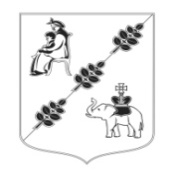 АДМИНИСТРАЦИЯ МУНИЦИПАЛЬНОГО ОБРАЗОВАНИЯ КОБРИНСКОГО СЕЛЬСКОГО ПОСЕЛЕНИЯ ГАТЧИНСКОГО МУНИЦИПАЛЬНОГО РАЙОНА ЛЕНИНГРАДСКОЙ ОБЛАСТИПОСТАНОВЛЕНИЕот 09 ноября 2016 года					      	    	                          № 253Об организации проведения общероссийского дня приема граждан в администрации Кобринского сельского поселения  12.12.2016 годаВ соответствии с Федеральным законом от 02.05.2006 года № 59-ФЗ «О порядке рассмотрения обращений граждан Российской Федерации», поручением Президента Российской Федерации от 25.04.2013 года № Пр-936, Методическими рекомендациями по проведению общероссийского дня приема граждан, утвержденными заместителем Руководителя Администрации Президента Российской Федерации 27.09.2013 года № А1-5634в, Уставом Муниципального образования Кобринского сельского поселения Гатчинского муниципального района Ленинградской областиПОСТАНОВЛЯЕТ:	1. Организовать проведение общероссийского дня приема граждан в администрации Кобринского сельского поселения 12 декабря 2016 года с 12.00 до 20.00 часов по местному времени, по адресу: Ленинградская область, Гатчинский район, пос. Кобринское, ул. Центральная, д. 16, кабинет 4. 	2. Обязанности уполномоченного должностного лица, осуществляющего прием заявителей в общероссийский день приема граждан в Администрации Кобринского сельского поселения возложить на главу администрации Кобринского сельского поселения Ухарова Евгения Дмитриевича.	3. Утвердить форму согласия заявителя на осуществление личного обращения в режиме видео-конферен-связи, видеосвязи, аудиосвязи или иных видов связи к уполномоченным лицам государственных органов власти и органов местного самоуправления, в компетенцию которых входит решение поставленных в обращении вопросов (Приложение 1).	4.  Ведущему специалисту администрации Кобринского сельского поселения Халтунену Дмитрию Сергеевичу:- разместить информацию о проведении общероссийского дня приема граждан на официальном сайте Кобринского сельского поселения в сети «Интернет» www.kobrino.ru.- в соответствии с утвержденной в  приложении № 2 Методических рекомендаций по проведению общероссийского дня приема граждан, утвержденных Администрацией Президента Российской Федерации от 30.07.2015 № А1-3272в, формой не позднее 14 декабря 2016 года предоставить начальнику  общего отдела  администрации Гатчинского муниципального района (Петрунина Ю.Б.) итоговые сводные отчеты о проведении общероссийского дня приема граждан в электронной форме.5. Ведущему специалисту администрации Кобринского сельского поселения Голдобиной Марии Сергеевне:- разместить на информационном стенде в здании Администрации Кобринского сельского поселения информацию о проведении общероссийского дня приема граждан в Администрации Кобринского сельского поселения- организовать предварительную запись граждан на прием в день проведения общероссийского дня приема граждан в администрации Кобринского сельского поселения с 1 по 10 декабря 2016 года в рабочие дни с 9 часов 30 минут до 13 часов 00 минут и с 14 часов 00 минут до 17 часов 30 минут, в предвыходные дни с 9 часов 30 минут до 13 часов 00 минут и с 14 часов 00 минут до 16 часов 30 минут в приемной главы администрации Кобринского сельского поселения по адресу: Ленинградская область, Гатчинский район, пос. Кобринское, ул. Центральная, д. 16, кабинет 5, посредством личного обращения заявителя в приемную главы администрации Кобринского сельского поселения, либо телефонного звонка по номеру 8(81371)-58-208.	6. При проведении приема заявителей в общероссийский день приема граждан в Администрации Кобринского сельского поселения всем уполномоченным должностным лицам, осуществляющим организацию приема и прием заявителей, руководствоваться требованиями Федерального закона от 02.05.2006 года № 59-ФЗ «О порядке рассмотрения обращений граждан Российской Федерации», поручением Президента Российской Федерации от 25.04.2013 года № Пр-936, Методическими рекомендациями по проведению общероссийского дня приема граждан, утвержденными заместителем Руководителя Администрации Президента Российской Федерации 27.09.2013 года № А1-5634в.	7. Рекомендовать начальнику 106 отдела полиции Гатчинского района назначить уполномоченного представителя в целях оказания содействия в обеспечении общественного порядка и безопасности граждан в общероссийский день приема граждан 12 декабря 2016 года с 12.00 до 20.00 в здании Администрации Кобринского сельского поселения по адресу: Ленинградская область, Гатчинский район, п. Кобринское,                   ул. Центральная, д. 16.	8. Контроль за исполнением настоящего постановления оставляю за собой.Глава администрацииКобринского сельского поселения                                                                     Е.Д.УхаровПриложение 1К постановлению АдминистрацииКобринского сельского поселенияот 09.11.2016 года № 253Форма согласия гражданинаУполномоченному лицу Администрациимуниципального образованияКобринского сельского поселенияна проведение общероссийского дня приема гражданЯ, __________________________________________________________________________,							(Ф.И.О.)даю согласие на осуществление личного обращения в режиме видео-конференц-связи, видеосвязи, аудиосвязи или иных видов связи к уполномоченным лицам государственных органов власти и органов местного самоуправления,  в компетенцию которых входит решение поставленных в устном обращении вопросов.___________________							__________________	(дата)										(подпись)